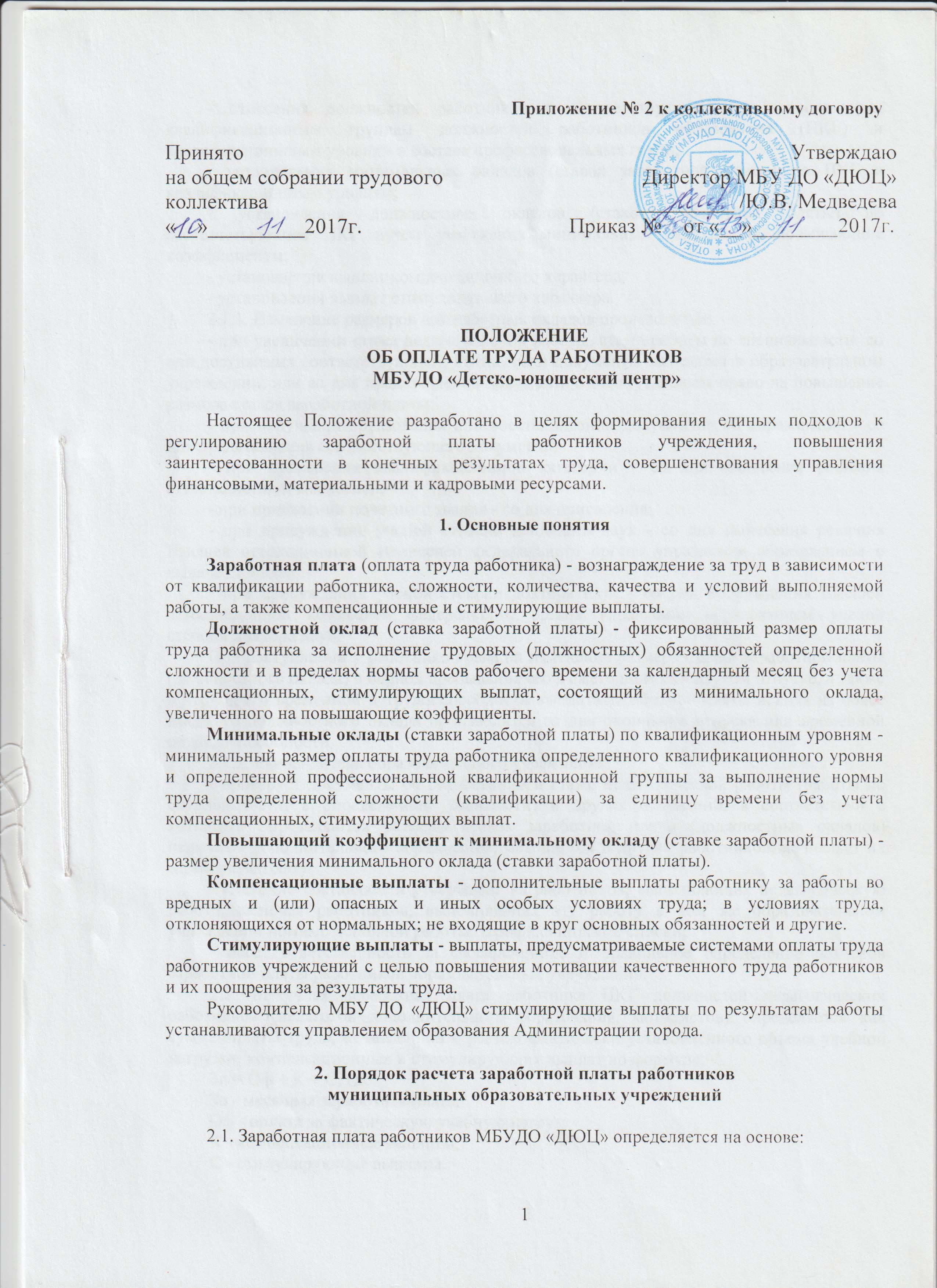 - отнесения должностей работников к соответствующим профессиональным квалификационным группам должностей работников образования (ПКГ) и квалификационным уровням в составе профессиональных групп;- установления минимальных окладов (ставок заработной платы) по ПКГ и квалификационным уровням;- установления должностных окладов (ставок заработной платы) посоответствующим ПКГ путем умножения минимальных окладов на повышающие коэффициенты;- установления выплат компенсационного характера;- установления выплат стимулирующего характера.2.1.1. Изменение размеров должностных окладов производится:- при увеличении стажа педагогической работы, стажа работы по специальности  со дня достижения соответствующего стажа, если документы находятся в образовательном учреждении, или со дня представления документа о стаже, дающем право на повышение размера ставок заработной платы;- при получении образования или восстановлении документов об образовании - со дня представления соответствующего документа;- при присвоении квалификационной категории - со дня вынесения решения аттестационной комиссией;- при присвоении почетного звания - со дня присвоения;- при присуждении ученой степени кандидата наук - со дня вынесения решения Высшей аттестационной комиссией федерального органа управления образованием о выдаче диплома;- при присуждении ученой степени доктора наук - со дня присуждения Высшей аттестационной комиссией федерального органа управления образованием ученой степени доктора наук.При наступлении у работника права на изменение размера ставки заработной платы (должностного оклада) в период пребывания его в ежегодном или другом отпуске, а также в период его временной нетрудоспособности выплата заработной платы исходя из более высокого должностного оклада производится со дня окончания отпуска или временной нетрудоспособности.2.1.2. Руководитель образовательного учреждения:- проверяет документы об образовании и стаже педагогической работы (работы по специальности, в определенной должности) и других оснований, в соответствии с которыми определяются размеры ставок заработной платы (должностных окладов) педагогов дополнительного образования, методистов и других работников, исчисляет их заработную плату;- ежегодно составляет и утверждает на работников, выполняющих педагогическую работу, включая работников, выполняющих эту работу в том же образовательном учреждении помимо основной работы, тарификационные списки;- несет ответственность за своевременное и правильное определение размеров заработной платы работников образовательных учреждений.2.2. Месячная заработная плата работника ПКГ должностей педагогических работников (педагогов дополнительного образования, методистов) определяется как сумма оплаты труда, исчисленной с учетом фактически установленного объема учебной нагрузки, компенсационных и стимулирующих выплат по формуле:Зп = Оф + К + С, где:Зп - месячная заработная плата;Оф - оплата за фактическую учебную нагрузку;К - компенсационные выплаты;С - стимулирующие выплаты.2.3. Оплата за фактическую учебную нагрузку работника ПКГ должностей педагогических работников за фактически установленный ему объем учебной нагрузки определяется путем умножения размеров окладов по квалификационным уровням профессиональной квалификационной группы должностей педагогических работников (педагогов дополнительного образования, методистов) на фактическую учебную нагрузку в неделю (год) и деления полученного произведения на норму часов педагогической работы в неделю (год) за должностной оклад по следующей формуле:Ст x Фн    Оф = ---------, где:НчсОф - оплата за фактическую учебную нагрузку педагогического работника;Ст - оклад (ставка заработной платы) по квалификационному уровню ПКГ должностей педагогических работников;Фн - фактическая учебная нагрузка в неделю (год);Нчс - норма часов педагогической работы в неделю (год) за должностной оклад в соответствии с приказом Минобрнауки РФ от 24.12.2010 № 2075 «О продолжительности рабочего времени (норме часов педагогической работы за ставку заработной платы) педагогических работников».Объем учебной нагрузки педагогических работников устанавливается исходя из количества часов по учебному плану и программам, обеспеченности кадрами, других конкретных условий в образовательном учреждении.Установленная при тарификации оплата за фактическую нагрузку педагогического работника выплачивается ежемесячно независимо от числа недель и рабочих дней в разные месяцы года.В период школьных каникул педагогические работники привлекаются к педагогической, методической и организационной работе в пределах своей фактической нагрузки, оплата труда осуществляется в соответствии с периодом, предшествующим каникулам.2.4. Размеры окладов (ставок заработной платы) по квалификационным уровням ПКГ должностей педагогических работников (педагогов дополнительного образования, методистов) определяется путем умножения минимальных окладов (ставок заработной платы) по квалификационным уровням ПКГ должностей педагогических работников на повышающие коэффициенты, предусмотренные в зависимости от имеющегося уровня образования, квалификационной категории, присвоенной по результатам аттестации:Ст = Мо x Ко x Кк, гдеСт - должностной оклад педагогического работника;Мо - минимальный оклад по квалификационному уровню ПКГ должностей педагогических работников;Ко - коэффициент образования и стажа;Кк - коэффициент квалификации.Значение коэффициентов представлены в приложении № 2 к настоящему Положению.2.5. Заработная плата работников ПКГ общеотраслевых профессий рабочих (уборщик служебных помещений, сторож) определяется как сумма должностного оклада (ставки заработной платы) работника, компенсационных выплат и стимулирующих выплат:Зп = О + К + С, где:Зп - заработная плата работника;О - должностной оклад (ставка заработной платы) работника;К - компенсационные выплаты;С - стимулирующие выплаты.2.6. Должностные ставки работников ПКГ рабочих (уборщик служебных помещений, сторож) соответствуют минимальным окладам по квалификационным уровням ПКГ рабочих.2.7. Тарификация работ производится с учетом Единого тарифно-квалификационного справочника работ и профессий рабочих (ЕТКС), утверждение и применение которого определяется в порядке, устанавливаемом Правительством Российской Федерации.2.8. Должностные оклады (ставки заработной платы), а также другие условия оплаты труда работников, с которыми в порядке, предусмотренном трудовым законодательством Российской Федерации, заключен трудовой договор о работе по совместительству, устанавливаются в порядке и размерах, предусмотренных для аналогичных категорий работников данного учреждения.Другие гарантии и компенсации, предусмотренные трудовым законодательством и иными нормативными правовыми актами, содержащими нормы трудового права, коллективным договором, соглашениями, локальными нормативными актами, предоставляются лицам, работающим по совместительству, в полном объеме.Оплата труда работников, занятых по совместительству, а также на условиях неполного рабочего времени, производится пропорционально отработанному времени либо на других условиях, определенных трудовым договором.Определение размеров и начисления заработной платы по основной должности и по должности, занимаемой в порядке совместительства, производится раздельно по каждой из должностей.2.9. Заработная плата руководителя учреждения, его заместителей состоит из должностного оклада, выплат компенсационного и стимулирующего характера:Зп = О + К + С, где:Зп - заработная плата работника;О - должностной оклад работника;К - компенсационные выплаты, за исключением выплаты за работу с учетом специфики образовательного учреждения (групп);С - стимулирующие выплаты.2.10. Должностной оклад руководителя учреждения, определяемый трудовым договором, устанавливается отделом образования Южского муниципального района в соответствии с трудовым договором, исходя из средней заработной платы, которая относится к основному персоналу, и группы оплаты труда, по следующей формуле:О = Сзп x Кг,О - оклад руководителя учреждения;Сзп - средняя заработная плата основного персонала учреждения;Кг - повышающий коэффициент в зависимости от группы по оплате труда руководителя учреждения.К основному персоналу учреждения относятся работники, непосредственно обеспечивающие выполнение основных функций, для реализации которых создано учреждение (педагог дополнительного образования, методист).Порядок исчисления средней заработной платы для определения размера должностного оклада руководителя учреждения осуществляется в соответствии с приказом Министерства здравоохранения и социального развития Российской Федерации от 08.04.2008 N 167н "Об утверждении Порядка исчисления размера средней заработной платы для определения размера должностного оклада руководителя федерального бюджетного учреждения".2.15. Должностные оклады заместителей руководителя учреждения устанавливаются в размере от 70 до 90 % должностного оклада руководителя  учреждения, конкретный размер определяется приказом руководителя по учреждению. 2.16. Стимулирующие выплаты руководителю учреждения устанавливается в соответствии с положением о стимулирующих выплатах к должностному окладу руководителя. Распределение и размер стимулирующих выплат устанавливается комиссией по премированию (далее - Комиссия), создаваемой отделом образования администрации Южского муниципального района. Комиссия принимает решение о премировании и размере выплаты в зависимости от результатов деятельности образовательного учреждения на основе аналитической информации о критериях и показателях деятельности образовательных учреждений, являющихся основанием для премирования их руководителей. Решение принимается открытым голосованием при условии присутствия не менее половины членов Комиссии. Решение Комиссии оформляется протоколом. На основании протокола Комиссии начальник отдела образования администрации Южского муниципального района издает приказ о премировании и размере стимулирующих выплат руководителям образовательных учреждений.2.17. Управление образования для стимулирования руководителей резервирует и использует средства в сумме до 5% от фонда оплаты труда конкретного образовательного учреждения. В случае экономии этих средств учреждение имеет право перераспределить неиспользованные средства и осуществить выплаты работникам учреждения.2.18. Выплаты стимулирующего и компенсационного характера устанавливаются руководителю в пределах средств фонда оплаты труда учреждения.3. Порядок и условия установления выплаткомпенсационного характера3.1. Выплаты компенсационного характера, размеры и условия их осуществления устанавливаются коллективным договором, соглашением, локальными нормативными актами, трудовыми договорами в соответствии с трудовым законодательством Российской Федерации и иными нормативными правовыми актами, содержащими нормы трудового права.Размер компенсационных выплат может устанавливаться как в абсолютном значении, так и в процентном отношении к должностному окладу (ставке заработной платы).3.2. Могут быть осуществлены следующие выплаты компенсационного характера:- выплаты работникам, занятым на тяжелых работах, работах с вредными и (или) опасными и иными особыми условиями труда;- выплаты за работу в условиях, отклоняющихся от нормальных (при совмещении профессий (должностей), при расширении зон обслуживания, при увеличении объема работы или при исполнении обязанностей временно отсутствующего работника без освобождения от работы, определенной трудовым договором, сверхурочной работе, работе в ночное время, за работу в выходные и нерабочие праздничные дни, а также при выполнении работ в других условиях, отклоняющихся от нормальных);- выплаты за выполнение дополнительных работ, не входящих в круг основных обязанностей педагогического работника;3.3. Выплата работникам, занятым на тяжелых работах, работах с вредными и (или) опасными и иными особыми условиями труда устанавливается в соответствии со статьей 147 Трудового кодекса Российской Федерации.На момент введения новых систем оплаты труда указанная выплата устанавливается всем работникам, получавшим ее ранее. При этом работодатель принимает меры по проведению аттестации рабочих мест с целью разработки и реализации программы действий по обеспечению безопасных условий и охраны труда.Если по итогам аттестации рабочее место признается безопасным, то осуществление указанной выплаты прекращается.3.4. Выплаты за работу в условиях, отклоняющихся от нормальных (совмещение профессий (должностей), сверхурочная работа, работа в ночное время, расширение зон обслуживания, увеличение объема работы или исполнение обязанностей временно отсутствующего работника без освобождения от работы, определенной трудовым договором, работа в выходные и нерабочие праздничные дни) устанавливаются в соответствии с трудовым законодательством Российской Федерации и иными нормативными правовыми актами, содержащими нормы трудового права.3.4.1. Размер выплаты за совмещение профессий (должностей), за расширение зон обслуживания, за увеличение объема работы или исполнение обязанностей временно отсутствующего работника без освобождения от работы, определенной трудовым договором, и срок, на который она устанавливается, определяются по соглашению сторон трудового договора с учетом содержания и (или) объема дополнительной работы.3.4.2. Выплата за работу в ночное время производится работникам за каждый час работы в ночное время.Ночным считается время с 22 часов до 6 часов утра.Размер выплаты - 35 процентов оклада (должностного оклада) за каждый час работы работника в ночное время.Расчет выплаты за час работы в ночное время определяется путем деления оклада (должностного оклада, ставки заработной платы) работника на среднемесячное количество рабочих часов в году в зависимости от установленной продолжительности рабочего времени для данной категории работников.3.4.3. Выплата за работу в выходные и нерабочие праздничные дни производится работникам, привлекавшимся к работе в выходные и нерабочие праздничные дни.Размер выплаты составляет:- одинарной дневной ставки (должностного оклада, ставки заработной платы) сверх оклада (должностного оклада, ставки) при работе полный день, если работа в выходной или нерабочий праздничный день производилась в пределах месячной нормы рабочего времени и в размере двойной дневной ставки (должностного оклада, ставки заработной платы) сверх оклада (должностного оклада, ставки), если работа производилась сверх месячной нормы рабочего времени;- одинарной часовой ставки (должностного оклада, ставки заработной платы) сверх оклада (должностного оклада, ставки) за каждый час работы, если работа в выходной или нерабочий праздничный день производилась в пределах месячной нормы рабочего времени и в размере двойной дневной ставки (должностного оклада, ставки заработной платы) сверх оклада (должностного оклада, ставки заработной платы) за каждый час работы, если работа производилась сверх месячной нормы рабочего времени.По желанию работника, работавшего в выходной или нерабочий праздничный день, ему может быть предоставлен другой день отдыха. В этом случае работа в выходной или нерабочий праздничный день оплачивается в одинарном размере, а день отдыха оплате не подлежит.3.4.4. Сверхурочная работа оплачивается за первые два часа работы в полуторном размере, за последующие часы - в двойном размере в соответствии со статьей 152 Трудового кодекса Российской Федерации. По желанию работника сверхурочная работа вместо повышенной оплаты может компенсироваться предоставлением дополнительного времени отдыха, но не менее времени, отработанного сверхурочно.Для п. п. 3.4.2 - 3.4.4 настоящего Положения в случае выплат за час (день) последняя определяется путем деления оклада (должностного оклада), ставки заработной платы на среднемесячное количество рабочих часов (дней) в году в зависимости от установленной продолжительности рабочего времени для данной категории работников.3.5. Перечень и размеры выплат за выполнение дополнительных работ, связанных с образовательным процессом и не входящих в круг основных обязанностей педагогического работника, а также порядок их установления определяются учреждением образования самостоятельно.4. Порядок и условия выплат стимулирующего характера4.1. Стимулирующие выплаты работникам по результатам труда распределяются Комиссией по определению стимулирующих выплат, обеспечивающей демократический, государственно-общественный характер управления, с учетом мнения профсоюзного комитета, по представлению руководителя образовательного учреждения.4.2. Руководитель образовательного учреждения представляет в Комиссию образовательного учреждения аналитическую информацию о показателях деятельности работников, являющихся основанием для их премирования. Порядок рассмотрения Комиссией образовательного учреждения вопроса о стимулировании работников устанавливается соответствующим Положением.4.3. Выплаты стимулирующего характера производятся по основаниям, предусмотренным настоящим Положением о стимулирующих выплатах к должностным окладам работников учреждения  и локальными нормативными актами, принимаемыми учреждением в пределах фонда оплаты труда. 4.4. Стимулирующие выплаты устанавливаются каждые полгода.4.5. Размер стимулирующих выплат (в том числе премии) устанавливается  в абсолютном значении.4.6. В целях поощрения работников учреждения за выполненную работу могут быть установлены следующие виды выплат стимулирующего характера:- выплаты за интенсивность, высокие результаты работы; - выплаты за качество выполняемых работ;- выплаты за стаж непрерывной работы;- выплаты за выполнение особо важных заданий руководителя;- за работу с одаренными детьми.4.7. Выплаты за интенсивность и высокие результаты работы осуществляются в зависимости от интенсивности, напряженности, трудоемкости работы и работы в условиях ненормированного рабочего дня.4.7.1. Выплаты:- за государственную награду почетные звания «Народный учитель», «Заслуженный учитель» и другие почетные звания по профилю учреждения или педагогической деятельности (преподаваемых дисциплин) - 20%;- за ведомственную награду почетное звание «Почетный работник общего образования Российской Федерации» и другие почетные звания по профилю учреждения или педагогической деятельности (преподаваемых дисциплин) - 10%;- за ученую степень по профилю образовательного учреждения или педагогической деятельности (преподаваемых дисциплин):- кандидат наук - 25%;- доктор наук - 45%.4.8. Выплаты за качество выполняемых работ осуществляются с учетом оценки критериев качества оказанных услуг и выполненной работы, разработанных и утвержденных коллективным договором, соглашением, локальными нормативными актами.Могут быть установлены следующие виды выплат за качество выполняемых работ:- выплата за содействие в обеспечении платных услуг и иной приносящей доход деятельности;- за оперативное выполнение особо важных заданий руководства учреждения;- персональная выплата в зависимости от степени самостоятельности и ответственности при выполнении поставленных задач, сложности и важности выполняемой работы;- иные виды выплат, которые можно использовать в качестве стимулирования за выполняемую работу.4.9. Работникам муниципального образовательного учреждения могут быть установлены выплаты за стаж непрерывной работы в образовательном учреждении.4.10. Премиальные выплаты по итогам работы:- премия по итогам работы за месяц, календарный и учебный год;- премия за образцовое качество выполняемых работ;- премия за выполнение особо важных и срочных работ.4.11. Решение о введении каждой конкретной стимулирующей выплаты принимает руководитель учреждения, при этом показатели, условия начисления, категории работников, которым она устанавливается, период, за который выплачивается премия или назначается надбавка, определяются в положении о стимулирующих выплатах соответствующего учреждения с учетом мнения профсоюзного комитета.4.12. При премировании учитывается:- успешное и добросовестное исполнение работником своих должностных обязанностей в соответствующем периоде;- инициатива, творчество и применение в работе современных форм и методов организации труда;- качественная подготовка и проведение мероприятий, связанных с уставной деятельностью учреждения;- выполнение порученной работы, связанной с обеспечением рабочего процесса или уставной деятельности учреждения;- качественная подготовка и своевременная сдача отчетности;- участие в течение соответствующего рабочего периода в выполнении важных работ, мероприятий и т.д.- особый режим работы, связанный с обеспечением безаварийной, безотказной и бесперебойной работы инженерных и хозяйственно-эксплуатационных систем жизнеобеспечения учреждения, обеспечение платных образовательных услуг и иной внебюджетной деятельностью;- организация и проведение мероприятий, направленных на повышение авторитета и имиджа учреждения среди населения;- непосредственное участие в реализации национальных проектов, федеральных и региональных целевых программ и т.д.Размеры премии предельными размерами не ограничиваются.4.13. Стимулирующие выплаты работникам по результатам труда устанавливаются локальным актом учреждения. 5. Другие вопросы оплаты труда5.1. В случае задержки выплаты работникам заработной платы и других нарушений оплаты труда руководитель учреждения несет ответственность в соответствии с законодательством Российской Федерации.5.2. По должностям служащих и профессиям рабочих, по которым размеры минимальных окладов (ставок заработной платы) не определены настоящим Положением, размеры окладов устанавливаются по решению руководителя учреждения.5.3. Оплата труда педагогических работников устанавливается исходя из тарифицируемой педагогической нагрузки. Норма часов преподавательской работы за ставку заработной платы, являющейся нормируемой частью педагогической работы, устанавливается в соответствии с приказом Минобрнауки РФ от 24.12.2010 № 2075 «О продолжительности рабочего времени (норме часов педагогической работы за ставку заработной платы) педагогических работников».Для педагогических работников образовательных учреждений может применяться почасовая оплата за часы, отработанные за отсутствующих по болезни или другим причинам педагогических работников с их письменного согласия, продолжавшегося не свыше двух месяцев, за педагогическую работу специалистов других учреждений и организаций (в том числе работников органов государственной власти и местного самоуправления, методических и учебно-методических кабинетов), привлекаемых к проведению учебных занятий в учреждениях.Размер оплаты за один час педагогической работы определяется путем деления установленной месячной ставки заработной платы педагогического работника за установленную норму часов педагогической работы в неделю на среднемесячное количество рабочих часов. Оплата труда педагогического работника за замещение отсутствующего работника, если оно осуществлялось свыше двух месяцев, производится со дня начала замещения за все часы фактической преподавательской работы на общих основаниях с соответствующим увеличением его начальной (месячной) учебной нагрузки путем внесения изменений в тарификацию.5.4. Условия оплаты труда, включая размер оклада (ставки заработной платы, должностного оклада) работника, повышающие коэффициенты к окладам, выплаты компенсационного характера, выплаты стимулирующего характера, являются обязательными для включения в трудовой договор.5.5. Установить, что ежемесячная заработная плата работника полностью отработавшего за этот период норму рабочего времени и выполнившего норму труда (трудовые обязанности), не может быть ниже минимального размера оплаты труда, установленного федеральным законом.5.6. Заработная плата работника предельными размерами не ограничивается.5.7. Штатное расписание учреждения утверждается руководителем учреждения и включает в себя все должности служащих и профессии рабочих данного учреждения.5.8. Численный состав работников учреждения должен быть достаточным для гарантированного выполнения его функций, задач, объемов работ.